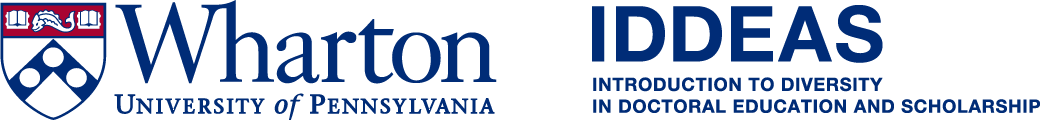 Wharton Doctoral ProgramsIntroduction to Diversity in Doctoral Education and Scholarship (IDDEAS)The University of PennsylvaniaApril 10-11, 2014Thursday, April 10TimeActionNotesNotes2:00PM-2:30PM2:30PM-4:00PMArrival, registration & Welcome Mural Arts Tour SH-DH 1164:00PM-4:15PMBreak4:15PM-5:00PMIntroductions & Opening Remarks from Wharton Doctoral Programs Vice Dean, Eric BradlowSH-DH 1165:00PM-5:15PMBreak5:15PM-6:15PMPhD Department Panel  SH-DH 1166:15PM-8:15PMIDDEAS Dinner Joe’s Café with WPhD students** Guests hosted at Inn at PennFriday, April 11TimeActionNotes8:45AM-9:30AMBreakfastSH-DH 1169:30AM-11:15AMMini Master ClassesKeisha Cutright, Assistant Professor of MarketingUri Simonsohn,Associate Professor of Operations & Information  ManagementMatthew Bidwell,Assistant Professor of Management11:15AM-11:30AMBreak11:30AM-12:30PMDoctoral Student ResearchHengchen Dai, 4th Year, Operations & Information ManagementKinde Wubneh, 4th Year, ManagementChristine Dobridge, 4th Year, FinanceLindsay Relihan,2nd Year, Applied Economics 12:30PM-2:30PMPracticing Research ( with lunch)LH-FH2:30PM-3:45PMPresenting ResearchSH-DH 116SH-DH 1163:45PM-4:00PMBreak & Snacks4:00PM-5:00PMRoundtable: Preparing to Apply        SH-DH 116       SH-DH 116       SH-DH 1165:30PM– 6:00PM  Certificates & Goodbyes Certificates & Goodbyes SH-DH 116SH-DH 116